Методика «Зеркало прогрессивных преобразований»  была предложена коллективом авторов: Т.В. Светенко, И.В. Галковской и Е.Н. Яковлевой. 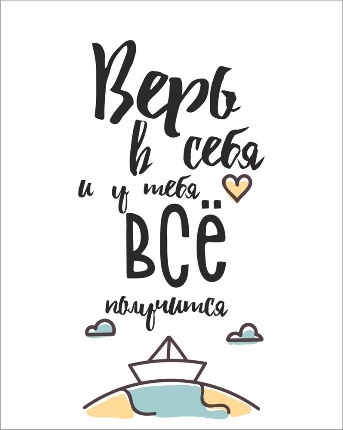 Постановка проблемы: (Написать проблему) __________________________________________________________Причины, создающие проблему: (формулировка начинается с «НЕ…» или «НЕТ)                                                  		Проблема___________________________________________________________________Цель: __________________________________________________________________________________________________________________________________________________________________________________________________________________________Задачи: (Какие этапы надо выполнить, чтобы достичь цели)1._________________________________________________________________________2._________________________________________________________________________3.________________________________________________________________________4.______________________________________________________________________5.____________________________________________________________________6._____________________________________________________________________5. Приемы и способы: (Что необходимо сделать для решения задач?)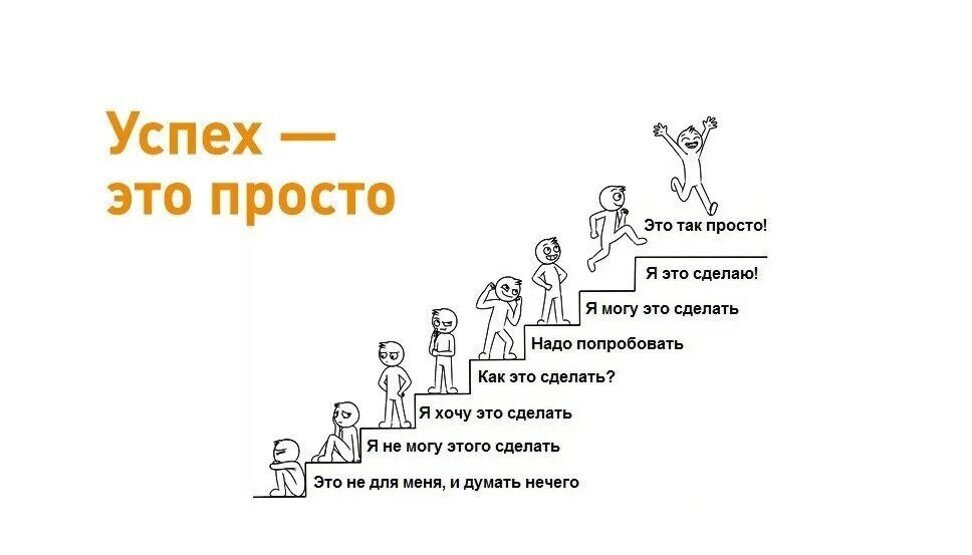 СПИСОК ЛИТЕРАТУРЫ Информационные технологии в образовании: Учеб. пособие для студ. высш. уч. заведений/И.Г. Захарова. - М., 2005.Методика личностно-ориентированного обучения. Как обучать всех по-разному?: пособие для учителя/А.В. Хуторской. - М., 2005.Педагогические технологии: Учебное пособие для студентов педагогических специальностей/ под ред. В.С. Кукушина. - М., 2006.№Приемы и способыОтветственные